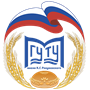 МИНИСТЕРСТВО НАУКИ И ВЫСШЕГО ОБРАЗОВАНИЯ РОССИЙСКОЙ ФЕДЕРАЦИИФЕДЕРАЛЬНОЕ ГОСУДАРСТВЕННОЕ БЮДЖЕТНОЕ ОБРАЗОВАТЕЛЬНОЕ УЧРЕЖДЕНИЕ ВЫСШЕГО ОБРАЗОВАНИЯ«МОСКОВСКИЙ ГОСУДАРСТВЕННЫЙ УНИВЕРСИТЕТТЕХНОЛОГИЙ И УПРАВЛЕНИЯ ИМЕНИ К.Г. РАЗУМОВСКОГО(ПЕРВЫЙ КАЗАЧИЙ УНИВЕРСИТЕТ)»ОСНОВНАЯ ПРОФЕССИОНАЛЬНАЯ ОБРАЗОВАТЕЛЬНАЯ ПРОГРАММА ВЫСШЕГО ОБРАЗОВАНИЯ (общая характеристика)по направлению подготовки00.00.00  «наименование»направленность (профиль) программы «наименование»Уровень образованияУровень образования в соответствии с ФГОСФорма обученияОчная, очно-заочная, заочнаяПрограмма подготовки: академический/прикладной бакалавриат (не нужное убрать)Виды профессиональной деятельности: «наименование»Москва 20__г.Основная профессиональная образовательная программа высшего образования 00.00.00 Наименование направления подготовки/специальности составлена - на основании федерального государственного образовательного стандарта высшего образования по направлению подготовки код, Наименование направления подготовки (уровень образования), утвержденного приказом Министерства образования и науки Российской Федерации от ___________20___г. №_____,- на основании профессиональный стандарта «__________________________», утвержденного приказом Министерства труда и социальной защиты Российской Федерации от _____________20___г. № ______. Основная профессиональная образовательная программа разработана рабочей группой в составе: ________________________________________________________________________________________________________________________________________Основная профессиональная образовательная программа обсуждена на Учебно-методическом совете и рекомендована к рассмотрению на Ученом совете Университета Протокол № ___от________20___ года Основная профессиональная образовательная программа обсуждена на Студенческом советеПротокол № ___от________20___ года Основная профессиональная образовательная программа рекомендована к утверждению представителями организаций-работодателей:ОГЛАВЛЕНИЕОбщие положения									1.1. Нормативные документы для разработки основной профессиональной образовательной программы									2. Объем основной профессиональной образовательной программы	3. Документы, регламентирующие содержание и организацию образовательного процесса									3.1. Учебный план										3.2. Календарный учебный график								3.3 Рабочие программы дисциплин 							3.4. Программы практик									4. Планируемые результаты освоения основной профессиональной образовательной программы								5. Фактическое ресурсное обеспечение образовательной программы. Организационно-педагогические условия						5.1. Сведения о педагогических работниках, отнесенных к профессорско-преподавательскому составу, необходимые для реализации образовательных программ												5.2. Материально-техническая база								5.3. Учебно-методическое и информационное обеспечение программ		6. Нормативно-методическое обеспечение системы качества освоения обучающимися образовательной программы					6.1. Оценочные средства 									6.2. Государственная итоговая аттестация 						7. Адаптация образовательной программы обучающимися с ограниченными возможностями здоровья						8. Регламент по организации периодического обновления ОПОП ВО в целом и составляющих её документов							8.1. Лист регистрации изменений	1. Общие положенияОсновная профессиональная образовательная программа высшего образования «Наименование образовательной программы», реализуемая в Федеральном государственном бюджетном образовательном учреждении высшего образования «Московский государственный университет технологий и управления имени К.Г. Разумовского (Первый казачий университет)» по направлению подготовки код Наименование направления подготовки (уровень образования), представляет собой систему учебно-методических документов, разработанных с учетом требований рынка труда на основе федерального государственного образовательного стандарта высшего образования по направлению подготовки код Наименование направления подготовки (уровень образования), утвержденного приказом Министерства образования и науки Российской Федерации от __.__._______ г. № ____, а также с учетом рекомендованной примерной образовательной программы. Основная профессиональная образовательная программа (далее – «ОПОП») регламентирует цели, планируемые результаты, содержание, условия и технологии реализации образовательного процесса, оценку качества подготовки выпускника по данному направлению подготовки включает в себя: учебный план, рабочие программы учебных курсов, предметов, дисциплин (модулей) и другие материалы, обеспечивающие качество подготовки обучающихся, а также программы учебной и производственной (в том числе преддипломной) практик, календарный учебный график и методические материалы (включая оценочные средства), обеспечивающие реализацию соответствующей образовательной технологии. 1.1. Нормативные документы для разработки основной профессиональной образовательной программы по направлению подготовкиНормативную правовую базу разработки ОПОП составляют:Федеральный закон от 29 декабря 2012 г. № 273-ФЗ «Об образовании в Российской Федерации»;Порядок организации и	 осуществления образовательной деятельности по образовательным программам высшего образования - программам бакалавриата, программам специалитета, программам магистратуры, утвержденным приказом Минобрнауки России от 05 апреля 2017 г. № 301;Приказ Министерства образования и науки РФ «Об утверждении Положения о практике обучающихся, осваивающих основные профессиональные образовательные программы высшего образования" от 27 ноября 2015 г. N 1383;Порядок проведения государственной итоговой аттестации по образовательным программам высшего образования - программам бакалавриата, программам специалитета и программам магистратуры, утвержденным приказом Минобрнауки России от 29.06.2015 № 636 с изм. от 28.04.16; Устав ФГБОУ ВО МГУТУ им. К.Г. Разумовского (ПКУ);Иные нормативные и локальные документы (при наличии).2. Объем основной профессиональной образовательной программыОбъем ОПОП в очной форме обучения, реализуемый за один учебный год, составляет 60 зачетных единиц.Объем ОПОП за один учебный год при обучении по индивидуальному плану вне зависимости от формы обучения не может составлять более 75 зачетных единиц.3. Документы, регламентирующие содержание и организацию образовательного процессаСогласно п. 9 статьи 2 Федерального закона «Об образовании в Российской Федерации» от 29 декабря 2012 года № 273-ФЗ, основная профессиональная образовательная программа «Наименование образовательной программы» по направлению подготовки код Наименование направления подготовки (уровень образования) представляет собой комплекс основных характеристик образования (объем, содержание, планируемые результаты), организационно-педагогических условий и в случаях, предусмотренных настоящим Федеральным законом, форм аттестации, который представлен в виде учебного плана, календарного учебного графика, рабочих программ учебных предметов, курсов, дисциплин (модулей), иных компонентов, а также оценочных и методических материалов.3.1. Учебный план Учебный план основной профессиональной образовательной программы «Наименование образовательной программы» по направлению подготовки код Наименование направления подготовки (уровень образования) представляет собой структуру ОПОП как совокупность модулей, включающих связанные дисциплины, практики и другие виды образовательной деятельности.Структура программы уровня образования включает обязательную (базовую) часть и вариативную часть, формируемую Университетом, исходя из накопленного вузом научно-педагогического опыта в реализации основных и дополнительных профессиональных образовательных программ в области область научного знания, сложившихся научных школ вуза и потребностей рынка труда, а также рекомендаций ПрООП ВО по направлению подготовки код  Наименование направления подготовки (уровень образования) и профессионального(ых) стандарта(ов) наименование профессионального стандарта (при наличии).В учебном плане указывается перечень дисциплин, практик, аттестационных испытаний итоговой (государственной итоговой) аттестации обучающихся, других видов учебной деятельности с указанием их объема в зачетных единицах, последовательности и распределения по периодам обучения. В учебном плане выделяется объем работы обучающихся во взаимодействии с преподавателем (контактная работа обучающихся с преподавателем) по видам учебных занятий и самостоятельной работы обучающихся в академических часах. Для каждой дисциплины и практики указывается форма промежуточной аттестации обучающихся.Учебные планы основной профессиональной образовательной программы код  Наименование направления подготовки (уровень образования) по формам обучения представлены в приложениях.3.2. Календарный учебный график Последовательность реализации основной профессиональной образовательной программы «Наименование образовательной программы» по направлению подготовки код  Наименование направления подготовки (уровень образования) по годам (включая теоретическое обучение, практики, промежуточные и итоговую аттестации, каникулы) приводится в учебных планах, а также утверждается ежегодно приказом Ректора.3.3. Рабочие программы дисциплин Основная профессиональная образовательная программа «Наименование образовательной программы» по направлению подготовки код  Наименование направления подготовки (уровень образования) обеспечена рабочими программами всех учебных дисциплин как базовой, так и вариативной частей учебного плана, включая дисциплины по выбору студента и элективные курсы.Рабочие программы дисциплин учебного плана отражают планируемые результаты обучения – знания, умения, навыки и (или) опыт деятельности, характеризующие этапы формирования компетенций и обеспечивающие достижение планируемых результатов освоения образовательной программы.Рабочие программы дисциплин учебного плана основной профессиональной образовательной программы код Наименование направления подготовки (уровень образования) представлены в приложениях.3.4. Программы практикВ соответствии с ФГОС практика является обязательным разделом основной профессиональной образовательной программы «Наименование образовательной программы» по направлению подготовки код Наименование направления подготовки (уровень образования) и представляет собой вид учебных занятий, непосредственно ориентированных на профессионально-практическую подготовку обучающихся. Практики закрепляют знания и умения, приобретаемые обучающимися в результате освоения теоретических курсов, вырабатывают практические навыки и способствуют комплексному формированию общекультурных и профессиональных компетенций обучающихся. Практика обучающихся по ОПОП «Наименование образовательной программы» по направлению подготовки код Наименование направления подготовки (уровень образования) организовывается и осуществляется в соответствии с Положение о практике обучающихся, осваивающих программы высшего образования-программы бакалавриата, специалитета и магистратуры, в ФГБОУ ВО МГУТУ им. К.Г. Разумовского (ПКУ). ВИД практика проводится на базе сторонней организации / на базе Университета под руководством преподавателей кафедры наименование кафедры.  Программы практик основной профессиональной образовательной программы код Наименование направления подготовки (уровень образования) представлены в приложениях.4. Планируемые результаты освоения образовательной программыВ результате освоения программы у выпускника должны быть сформированы общекультурные, общепрофессиональные и профессиональные компетенции.Выпускник, освоивший программу, должен обладать следующими общекультурными компетенциями (ОК):- Полный перечень общекультурных (универсальных – для программ аспирантуры) компетенций в соответствии с ФГОС с указанием в конце каждой фразы шифра компетенции.Выпускник, освоивший программу, должен обладать следующими общепрофессиональными компетенциями (ОПК):- Полный перечень общепрофессиональных компетенций в соответствии с ФГОС с указанием в конце каждой фразы шифра компетенции. Выпускник, освоивший программу, должен обладать профессиональными компетенциями (ПК), соответствующими виду/видам деятельности в соответствии с ФГОС, на которые ориентирована ОПОП:- Перечень профессиональных компетенций в соответствии с ФГОС, исходя из выбранных видов профессиональной деятельности, с указанием в конце каждой фразы шифра компетенции.В ОПОП «Наименование образовательной программы» все общекультурные (универсальные – для программ аспирантуры) и общепрофессиональные компетенции, а также профессиональные компетенции, отнесенные к виду деятельности в соответствии с ФГОС и видам профессиональной деятельности, включены в набор требуемых результатов освоения программы. В ОПОП по направлению подготовки код Наименование направления подготовки (уровень образования) дополнена следующими профессиональными компетенциями (ПК) выпускников с учетом направленности программы на наименование дополнительных видов деятельности виды деятельности:Вид деятельности:-перечень профессиональных компетенцийФактическое ресурсное обеспечение образовательной программы. Организационно-педагогические условияРесурсное обеспечение основной профессиональной образовательной программы «Наименование образовательной программы» по направлению подготовки код Наименование направления подготовки (уровень образования) формируется на основе требований к условиям реализации ОПОП, определяемых ФГОС с учетом рекомендаций соответствующей ПрООП.Сведения о педагогических работниках, отнесенных к профессорско-преподавательскому составу, необходимые для реализации образовательных программ(В соответствии с Разделом ФГОС «Требования к условиям реализации программы»)Материально-техническая база (В соответствии с Разделом ФГОС «Требования к условиям реализации программы»)Учебно-методическое и информационное обеспечение программыСодержательная составляющая учебных модулей ОПОП отражена в рабочих программах, в которых отдельным блоком представлены учебно-методические (списки основной и дополнительной литературы из расчета не менее 50 экземпляров каждого из изданий основной литературы не менее 25 экземпляров дополнительной литературы на 100 обучающихся) и информационные материалы (ссылки на электронные ресурсы).наборы демонстрационного оборудования и учебно-наглядных пособий, обеспечивающие тематические иллюстрации, соответствующие примерным программам дисциплин (модулей), рабочим учебным программам дисциплин (модулей).6. Нормативно-методическое обеспечение системы качества освоения обучающимися образовательной программыОценочные средстваВ соответствии с ФГОС ВО по направлению подготовки код Наименование направления подготовки (уровень образования) и Типовым положением о вузе оценка качества освоения обучающимися основных профессиональных образовательных программ включает: текущий контроль успеваемости, промежуточную аттестацию и итоговую аттестацию обучающихся. Нормативно-методическое обеспечение текущего контроля успеваемости и промежуточной аттестации обучающихся по ОПОП осуществляется в соответствии с Положением о текущем контроле в «МГУТУ». Текущий контроль успеваемости и промежуточная аттестация обучающихся осуществляются в соответствии с Основными положениями балльно-рейтинговой системы, Положением о текущем контроле успеваемости и промежуточной аттестации студентов в «МГУТУ». В соответствии с требованиями ФГОС ВО и рекомендациями ПрООП ВО для оценки уровня освоения основной профессиональной образовательной программы на уровне текущего контроля успеваемости, промежуточной и государственной итоговой аттестации обучающихся созданы оценочные средства основной профессиональной образовательной программы «Наименование образовательной программы» по направлению подготовки код Наименование направления подготовки (уровень образования). Государственная итоговая аттестация Государственная итоговая аттестация включает защиту выпускной квалификационной работы, в том числе подготовку к процедуре защиты и процедуру защиты, а также подготовку и сдачу государственного экзамена. Цель государственной итоговой аттестации заключается в установлении соответствия уровня профессиональной подготовленности выпускника к решению профессиональных задач, а также требованиям к результатам освоения «Наименование образовательной программы» по направлению подготовки код Наименование направления подготовки (уровень образования), установленным ФГОС и разработанной на его основе настоящей основной профессиональной образовательной программы.Государственный экзамен призван выявить уровень сформированности следующих общепрофессиональных и профессиональных компетенций:- в соответствии с ФГОСВыпускная квалификационная работа представляет собой самостоятельно выполненную выпускником письменную работу, содержащую решение задачи либо результаты анализа проблемы, имеющей значение для соответствующей области профессиональной деятельности. Выпускная квалификационная работа демонстрирует уровень сформированности следующих общепрофессиональных и профессиональных компетенций: - в соответствии с ФГОСВопросы к государственному экзамену, а также задание на выпускную квалификационную работу содержатся в Программе государственной итоговой аттестации выпускников основной профессиональной образовательной программы «Наименование образовательной программы» по направлению подготовки код Наименование направления подготовки (уровень образования).Выпускник основной профессиональной образовательной программы «Наименование образовательной программы» по направлению подготовки код  Наименование направления подготовки (уровень образования), подтвердивший в рамках государственной итоговой аттестации высокий уровень сформированности соответствующих компетенций, необходимых для решения профессиональных задач, оканчивает обучение по указанной программе уровня образования с получением диплома наименование квалификации.Адаптация образовательной программы обучающимися с ограниченными возможностями здоровьяНастоящая основная профессиональная образовательная программа является адаптированной для обучения инвалидов и лиц с ограниченными возможностями здоровья (далее – «обучающиеся с ОВЗ»). Организация образовательного процесса осуществляется в соответствии с учебными планами, графиками учебного процесса, расписанием занятий с учетом психофизического развития, индивидуальных возможностей, состояния здоровья, обучающихся с ОВЗ и Индивидуальным планом реабилитации инвалидов.Образовательный процесс по образовательной программа для обучающихся с ОВЗ в ФГБОУ ВО «МГУТУ им. К, Г. Разумовского (ПКУ)» может быть реализован в следующих формах: - в общих учебных группах (совместно с другими обучающимися) без или с применением специализированных методов обучения;- в специализированных учебных группах (совместно с другими обучающимися с данной нозологией) с применением специализированных методов и технических средств обучения;- по индивидуальному плану;- с применением электронного обучения.При обучении по индивидуальному плану в отдельных учебных группах численность обучающихся с ОВЗ устанавливается до 15 человек.В случае обучения, обучающихся с ОВЗ в общих учебных группах с применением специализированных методов обучения, выбор конкретной методики обучения определяется исходя из рационально-необходимых процедур обеспечения доступности образовательной услуги обучающимся с ОВЗ с учетом содержания обучения, уровня профессиональной подготовки научно-педагогических работников, методического и материально-технического обеспечения, особенностей восприятия учебной информации обучающимися с ОВЗ и т.д.В случае обучения по индивидуальному плану обучающихся с ОВЗ начальный этап обучения по образовательной программе подразумевает включение в факультативного специализированного адаптационного модуля, предназначенного для социальной адаптации обучающихся к образовательному учреждению и конкретной образовательной программе; направленного на организацию умственного труда обучающихся с ОВЗ, выработку необходимых социальных, коммуникативных и когнитивных компетенций, овладение техническими средствами (в зависимости от нозологии), дистанционными формами и информационными технологиями обучения. В зависимости от психофизического развития, индивидуальных возможностей, состояния здоровья обучающихся с ОВЗ и индивидуальным планом реабилитации инвалидов адаптационный модуль может быть трудоемкостью 10 зачетных единиц либо 30 зачетных единиц. Адаптационный модуль является неотъемлемой частью образовательной программы.Порядок организации образовательного процесса для обучающихся с ОВЗ, в том числе требования, установленные к оснащенности образовательного процесса по образовательной программе определены утвержденным Положением об организации образовательного процесса для обучающихся с ограниченными возможностями здоровья и инвалидностью в ФГБОУ ВО «МГУТУ им. К.Г. Разумовского (ПКУ)».8. Регламент по организации периодического обновления ОПОП ВО в целом и составляющих её документов ОПОП в целом или составляющие ее документы обновляются один раз в год по решению Ученого совета Университета. Обновление проводится с целью актуализации ОПОП и усовершенствования учебного плана с учетом развития науки, техники, культуры, экономики, технологий и социальной сферы. Порядок, форма и условия проведения обновления ОПОП ВО устанавливается ученым советом вуза. ОПОП ВО ежегодно обновляется в части состава дисциплин (модулей), установленных в учебном плане, и (или) содержания рабочих программ учебных курсов, предметов, дисциплин (модулей), программ учебной и производственной практик, методических материалов, обеспечивающих реализацию соответствующей образовательной технологии с учетом развития науки, техники, культуры, экономики, технологий и социальной сферы. 8.1. Лист регистрации изменений* Типовые примеры содержание изменений в ОПОП:Одобрено на заседании«УТВЕРЖДАЮ»Ученого советаРектор университетаПротокол №__ от «__» 20__г.  _________ В.Н. Иванова«____»________20___г.Руководитель основной профессиональной
образовательной программыученая степень, ученое звание, должностьИ.О. Фамилия(подпись)Директор института/филиала ученая степень, ученое званиеИ.О. Фамилия(подпись)Наименование организации-работодателя должностьИ.О. Фамилия(подпись)Наименование организации-работодателя должностьИ.О. Фамилия(подпись)№ 
п/пСодержание измененияРеквизиты
документаДата
введения
измененияУтверждена и введена в действие решением Ученого совета ФГБОУ ВО «МГУТУ им. К.Г. Разумовского (ПКУ)» на основании Федерального государственного образовательного стандарта высшего образования по направлению подготовки Ши.фр.НП Наименование направления подготовки (уровень образования), утвержденным приказом Министерства образования и науки Российской Федерации от ДД.ММ.ГГГГ г. № _______Протокол заседания 
Ученого совета№ ____от «____» сентября 20____ года__.__.____*Протокол заседания 
Ученого совета№___ от «__» _______ 2015 года__.__.____*Протокол заседания 
Ученого совета№___ от «__» _______ 2016 года__.__.____*Протокол заседания 
Ученого совета№___ от «__» _______ 2017 года__.__.____*Протокол заседания 
Ученого совета№___ от «__» _______ 2018 года__.__.____Причины, повлекшие изменения в ОПОППримерная формулировкаОПОП не изменяласьУтверждено экспертное заключение об актуальности ОПОП «Наименование образовательной программы» по направлению подготовки Ши.фр.НП Наименование направления подготовки (уровень образования)Вступил в силу новый нормативно-правовой акт, вносящий принципиальные изменения в образовательную деятельность.Например, 01.09.2013 г. вступил в силу новый Федеральный закон «Об образовании в Российской Федерации»Внесены изменения в связи с вступлением в силу с дд.мм.20гг наименование нормативно-правового акта с указанием его реквизитовПереход на новые стандарты, если приказом Минобрнауки России отменены ранее действовавшие.Например, переход с ФГОС ВПО на ФГОС ВО (ФГОС 3+), но не переход с ГОС ВПО на ФГОС ВПОАктуализирована в соответствии с вступлением в силу Федерального государственного образовательного стандарта высшего образования по направлению подготовки Ши.фр.НП Наименование направления подготовки (уровень образования), утвержденным приказом Министерства образования и науки Российской Федерации от ДД.ММ.ГГГГ г. № _______Внесены изменения под влиянием требований реального рынка труда, требований работодателей и проч.Актуализирована с учетом развития науки, техники, культуры, экономики, техники, технологий и социально сферы